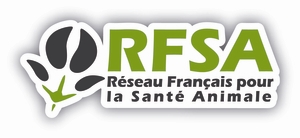 Ordre du Jour du COPIL du RFSA du 24 Mars 2017 10h00-13h00 (50 rue de Paradis – 75010 Paris)10h - Accueil Secrétariat, remplacement de T. Pineau GT 1 disponibilité AT CBSuite de la cartographie : Avancement du plan d’action (traduction)Priorisation des gapsValidation du questionnaire aux industrielsRéforme réglementaire : bilan de la phase Conseil en matière de disponibilité ?Ruptures : point de situation - éléments de communication disponiblesGT 2 Emergences- FD RL Dermatose Nodulaire Contagieuse Point sur les travaux de l’ANSES qui conditionne les travaux du GTFond pour la Recherche sur l’Influenza AviairePoint de situation Appel d’offre à lancerValidation des réactifs IAGT 3 Europe - AJ - Era-net (SusAn, Vaccinology)- EJP One Health- IRC-AH (Star-Idaz) GT 4 Partenariats public-privé de recherche - JCACarnot France Futur Elevage/ retour du Comité de coordination scientifiqueCarnot agri Food transition (sujets Santé Animale)Journée Santé Animale Institut Pasteur - SIMVBiovision 2017 workshop One HealthRetour de la réunion du COPIL des ReSA 2017Questions diverses : date de prochaine réunion13h - Fin des travaux